PATVIRTINTAVilniaus Medeinos pradinėsmokyklos direktoriaus 2022 m. sausio 10 d. įsakymu Nr. V-2VILNIAUS MIESTO MOKYKLŲ I – IV KLASIŲ MOKINIŲ, TURINČIŲ SPECIALIŲJŲ UGDYMOSI POREIKIŲ, LESYKLĖLIŲ NUOTRAUKŲ PARODOS „VAIŠĖS SPARNUOTIESIEMS DRAUGAMS“ NUOSTATAIŽemę apklojus sniegui sparnuotiesiems draugams susirasti maisto būna sunku, todėl žmonių atsakinga pagalba ypač reikalinga. Lesyklėlių įrengimas – puiki edukacinė priemonė, leidžianti vaikams iš arčiau stebėti paukščių išvaizdą, jų elgseną, mitybos įpročius. I SKYRIUSBENDROJI DALISVilniaus miesto mokyklų I - IV klasių mokinių, turinčių specialiųjų ugdymosi poreikių, lesyklėlių nuotraukų „Vaišės sparnuotiesiems draugams“ parodos (toliau – paroda) nuostatai reglamentuoja parodos tikslą, dalyvius, darbų pateikimo ir parodos tvarką.Parodą organizuoja Vilniaus Medeinos pradinė mokykla Medeinos g. 27, LT- 06135 Vilnius, tel.   (8 5) 247 0676. El. p. rastine@medeinos.vilnius.lm.ltParodos koordinatorė  –mokyklos direktoriaus pavaduotoja ugdymui Renata Bernotienė.Parodos organizatorės – Vilniaus Medeinos pradinės mokyklos specialiųjų klasių mokytojos Laima Strimaitienė laima.strimaitiene123@gmail.com Violeta Vansavičienė ir socialinė pedagogė Aušra Juzėnienė: ausra.juzeniene@vilnius.euParodos nuostatai skelbiami Vilniaus Medeinos pradinės mokyklos internetinėje svetainėje https://medeinosmokykla.lt skiltyje „Naujienos“, Facebook socialinio tinklalapio Vilniaus Medeinos pradinės mokyklos ir „Specialiųjų pedagogų ir logopedų namučiai“ grupių failuose.               II SKYRIUSTIKSLAS IR UŽDAVINIAITikslas: plėsti mokinių žinias apie Lietuvoje žiemojančius paukščius, formuoti atsakingą požiūrį į paukščių lesinimą.Uždaviniai:plėtoti mokinių gamtamokslinę patirtį.skatinti  domėtis žiemojančių paukščių mitybos įpročiais.atskleisti  kūrybinius gebėjimus gaminant lesyklėles iš gamtinių ir antrinių žaliavų. skatinti aktyvesnį tėvų įsitraukimą. III SKYRIUSDALYVIAI, DALYVAVIMO PARODOJE SĄLYGOSParodoje kviečiame dalyvauti Vilniaus miesto mokyklų I – IV klasių mokinius, turinčius specialiųjų ugdymosi poreikių.Parodos darbų tematika – lesyklėlės ir jų lankytojai – paukščiai. Pateikti darbai turi būti originalūs, t. y. sukurti pačių parodos dalyvių,  pasitelkiant į pagalbą mokytojus, mokytojų padėjėjus, tėvus. Lesyklėlės gaminamos iš gamtinių ir antrinių žaliavų.Nuotraukose fiksuojamos pagamintos lesyklėlės, taip pat paukščiai, gamtinė aplinka.  Renkantis tinkamą lesalą paukščiams rekomenduojama apsilankyti Lietuvos Ornitologų Draugijos svetainėje http://www.birdlife.lt/kada-lesinti-522                                  http://www.birdlife.lt/kuo-lesinti-523                                      http://www.birdlife.lt/lesyklos-sleptuves-kurapkomsUgdymo įstaigos gali pateikti neribotą skaičių darbų nuotraukų. Pateikiant darbus būtina užrašyti ugdymo įstaigos pavadinimą, autoriaus vardą ir pavardę, klasę, pedagogo vardą ir pavardę. Taip pat pridedamas ir trumpas aprašas (iki 10 sakinių), parengtas pagal mokinio pasakojimą: kaip sekėsi gaminti lesyklėlę, kokie paukščiai joje apsilankė ir pan.  Dalyvio anketa su nuoroda „Vaišės sparnuotiesiems draugams“ (1 priedas) ir kokybiška lesyklėlės nuotrauka nuo vasario 1 iki vasario 23 d. (imtinai) siunčiama elektroniniu paštu ausra.juzeniene@vilnius.eu Kontaktai pasiteiravimui: Laima Strimaitienė +37060009028.Nuotraukų paroda nuo vasario 25 d. bus eksponuojama Vilniaus Medeinos pradinės mokyklos Facebook grupėje ir Vilniaus Medeinos pradinės mokyklos internetinėje svetainėje https://medeinosmokykla.lt skiltyje „Naujienos“.  IV SKYRIUS DALYVIŲ APDOVANOJIMASVisiems parodos dalyviams anketoje nurodytu elektroniniu paštu bus išsiųsti organizatorių  padėkos raštai.Pedagogams, paruošusiems mokinius parodai,  bus išsiųstos padėkos.            V SKYRIUSBAIGIAMOSIOS NUOSTATOS Dalyvavimas parodoje reiškia dalyvių sutikimą, kad parodai pateikti darbai būtų neatlygintinai naudojami organizatorių nuožiūra edukaciniais ar informaciniais tikslais, talpinami organizatorių internetinėje svetainėje nurodant autoriaus vardą, pavardę, ugdymo įstaigą, klasę.Nuotraukos autorius pagal galiojančius teisės aktus atsako už autorinių teisių pažeidimus. Pateikdamas nuotrauką parodai, jis patvirtina, kad yra šios nuotraukos(ų) autorius. Darbų atsiuntimas organizatoriams laikomas autorių sutikimu su šiuose nuostatuose  aprašytomis sąlygomis. Vilniaus miesto mokyklų I – IV klasių mokinių,turinčių specialiųjų ugdymosi poreikių, lesyklėlių nuotraukų parodos„Vaišės sparnuotiesiems draugams“ nuostatų 1 priedasNUOTRAUKŲ PARODOS „VAIŠĖS SPARNUOTIESIEMS DRAUGAMS“DALYVIO ANKETADalyvio anketą kartu su nuotrauka atsiųsti iki 2022 m. vasario 23 d. elektroniniu paštu: ausra.juzeniene@vilnius.eu 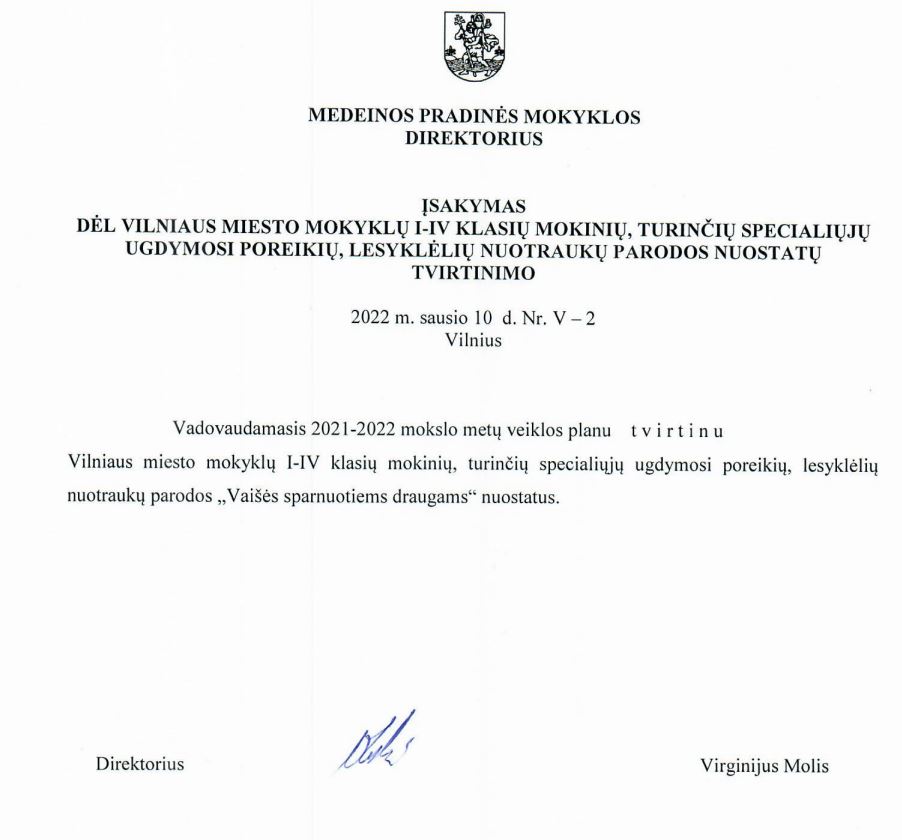 Įstaigos pavadinimasAutoriaus vardas, pavardė, klasėTrumpas aprašymas (iki 10 sakinių)Pedagogo vardas, pavardė, elektroninis paštas